特定非営利活動法人 Facilitator Fellows　御中第38回体験学習ファシリテーター養成講座に以下のとおり申込みいたします。なお、8月8日（金）17:30以降のキャンセルについては、参加費の全額をキャンセル料としてお支払いいたします。記入方法：会員ＩＤをご記入の方は、網掛け部分の記載の必要はありません。会員ＩＤは宛名ラベル右上に記載しています。会員以外の方、会員ＩＤをお忘れの方は全ての項目について記載願います。【留意事項】参加申込の数日後に参加受付票にて、連絡事項及び参加費等をご案内いたします。参加受付票に記載する指定の期日までに参加費及び交流会費をお振込みください。なお、申込から数日が経過しても連絡がない場合には、直接事務局までご連絡願います。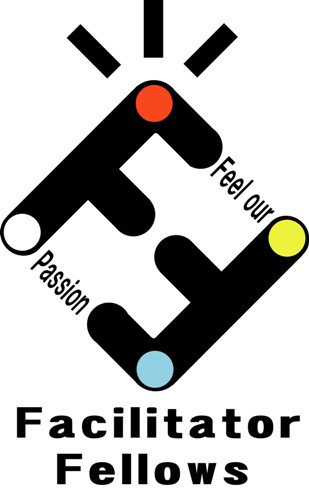 申込締切日　２０１４年８月８日（金）１７時３０分まで申　込　先　ＦＡＸ：０１１－８０１－７４５１Ｅ-mail: info@facili.jp　　　※本用紙は、ウェブサイト（http://www.facili.jp/）でダウンロード出来ます。　ふりがな会員ＩＤお 名 前会員ＩＤ性　　別□　男□　女年　　齢歳代歳代参加区分□ 会　員□ 非会員連 絡 先〒電話番号　　Ｅメール　　〒電話番号　　Ｅメール　　〒電話番号　　Ｅメール　　〒電話番号　　Ｅメール　　〒電話番号　　Ｅメール　　〒電話番号　　Ｅメール　　所　　属交 流 会□ 参加する□ 参加できない□ 参加する□ 参加できない□ 参加する□ 参加できない※申込と同時に入会の申し出があった場合には、会員料金が適用されます。※申込と同時に入会の申し出があった場合には、会員料金が適用されます。※申込と同時に入会の申し出があった場合には、会員料金が適用されます。通 信 欄※ 質問やお問い合わせ、参加に当たっての連絡事項（遅刻や途中退席、指定期日までの振込み困難など）がありましたら記入してください。※ 質問やお問い合わせ、参加に当たっての連絡事項（遅刻や途中退席、指定期日までの振込み困難など）がありましたら記入してください。※ 質問やお問い合わせ、参加に当たっての連絡事項（遅刻や途中退席、指定期日までの振込み困難など）がありましたら記入してください。※ 質問やお問い合わせ、参加に当たっての連絡事項（遅刻や途中退席、指定期日までの振込み困難など）がありましたら記入してください。※ 質問やお問い合わせ、参加に当たっての連絡事項（遅刻や途中退席、指定期日までの振込み困難など）がありましたら記入してください。※ 質問やお問い合わせ、参加に当たっての連絡事項（遅刻や途中退席、指定期日までの振込み困難など）がありましたら記入してください。